ПОКАЗАНИЯ К ПРИМЕНЕНИЮ ЛАЗЕРНОГО АППАРАТА "ОПТОДАН":В хирургии, травматологии и ортопедии. Для ускорения реабилитации больных после операций.В других разделах медицины для профилактики и лечения:Артроза, артрита, остеохондрозаРинита, тонзиллита, гайморита, ангины, отитаНевралгийИнфаркта миокарда, ишемической болезниГипертонииМастита, простатитаТруднозаживающих ран и язв, пролежнейСпортивных травм и др.В стоматологии.В косметологии.  Для  профилактики увядания кожи, ускорения заживления ран и без образования рубцов после пластических операций. Смотреть фото: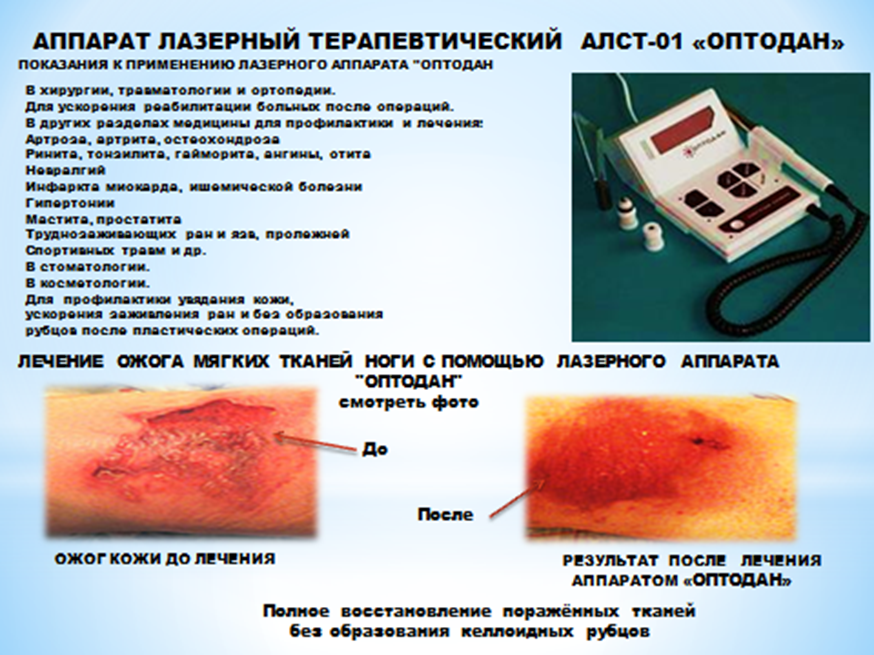 